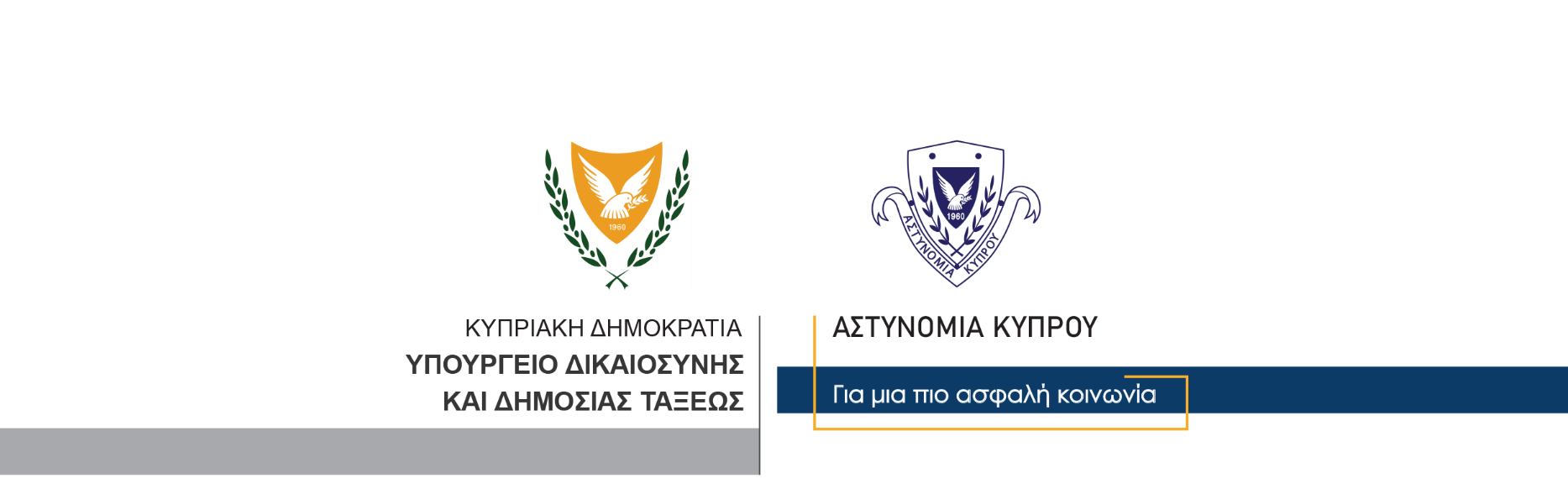 18 Μαρτίου, 2022  Δελτίο Τύπου 2Σύλληψη δύο προσώπων για συνωμοσία προς διάπραξη κακουργήματοςΣτο πλαίσιο διερεύνησης υποθέσεων κλοπών καταλύτων από αυτοκίνητα, αδικήματα που διαπράχθηκαν μεταξύ των ημερομηνιών 1 – 17 Μαρτίου, 2022 στην πόλη και επαρχία Λάρνακας, μέλη του ΤΑΕ Λάρνακας εντόπισαν χθες το απόγευμα σε χώρο στάθμευσης πολυκατοικίας στη Λάρνακα, αυτοκίνητο στο οποίο βρισκόταν ένα πρόσωπο. Από τις εξετάσεις που διενεργήθηκαν διαπιστώθηκε ότι εναντίον του συγκεκριμένου προσώπου, ηλικίας 37 ετών, εκκρεμούσε ένταλμα σύλληψης για τα αδικήματα της συνωμοσίας προς διάπραξη κακουργήματος, καθώς επίσης διάρρηξης κτιρίου και κλοπής και συνελήφθη.Εντός του οχήματος εντοπίστηκαν τέσσερις κομμένοι καταλύτες για τους οποίους ο 37χρονος, δεν ήταν σε θέση να δώσει ικανοποιητικές εξηγήσεις όσο αφορά την προέλευση και κατοχή τους. Εντοπίστηκε επίσης αριθμός εξαρτημάτων οχημάτων καθώς και ένα σμυρίλιο. Κατά τη διάρκεια των εξετάσεων, προέκυψε μαρτυρία εναντίον 21χρονης, η οποία συνελήφθη βάσει δικαστικού εντάλματος. Οι δύο συλληφθέντες τέθηκαν υπό κράτηση ενώ το ΤΑΕ Λάρνακας συνεχίζει τις εξετάσεις. 			 						       Κλάδος ΕπικοινωνίαςΥποδιεύθυνση Επικοινωνίας Δημοσίων Σχέσεων & Κοινωνικής Ευθύνης